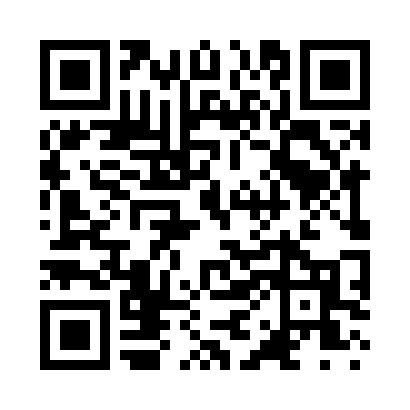 Prayer times for Ranier, Minnesota, USAMon 1 Jul 2024 - Wed 31 Jul 2024High Latitude Method: Angle Based RulePrayer Calculation Method: Islamic Society of North AmericaAsar Calculation Method: ShafiPrayer times provided by https://www.salahtimes.comDateDayFajrSunriseDhuhrAsrMaghribIsha1Mon3:165:161:175:339:1911:182Tue3:175:161:185:349:1911:183Wed3:175:171:185:349:1811:184Thu3:185:181:185:349:1811:185Fri3:185:181:185:349:1811:186Sat3:195:191:185:339:1711:187Sun3:195:201:185:339:1611:178Mon3:205:211:195:339:1611:179Tue3:205:221:195:339:1511:1710Wed3:215:231:195:339:1511:1711Thu3:215:241:195:339:1411:1612Fri3:225:251:195:339:1311:1613Sat3:225:261:195:339:1211:1614Sun3:235:271:195:329:1211:1515Mon3:245:281:195:329:1111:1516Tue3:245:291:205:329:1011:1517Wed3:255:301:205:329:0911:1418Thu3:265:311:205:319:0811:1219Fri3:285:321:205:319:0711:1020Sat3:305:331:205:319:0611:0821Sun3:325:351:205:309:0511:0622Mon3:345:361:205:309:0311:0423Tue3:375:371:205:309:0211:0224Wed3:395:381:205:299:0111:0025Thu3:415:391:205:299:0010:5826Fri3:435:411:205:288:5910:5627Sat3:455:421:205:288:5710:5328Sun3:475:431:205:278:5610:5129Mon3:505:451:205:278:5510:4930Tue3:525:461:205:268:5310:4731Wed3:545:471:205:268:5210:44